					FOR IMMEDIATE RELEASE				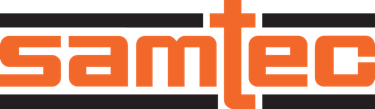 CONTACT:  Steve McGeary  |  Steve McGeary@samtec.com  |  + 812-944-6733March, 2021Samtec Compression Mount PCB Connectors With Reach To 65 GHzInterfaces include 1.85 mm, 2.40 mm, and 2.92 mmSamtec now offers compression mount PCB connectors for microwave applications up to 65 GHz.  The solderless vertical launch allows for easy, field replaceable, cost-effective assembly to the board.  Connector interfaces include 1.85 mm (65 GHz), 2.40 mm (50 GHz) and 2.92 mm (40 GHz) with microstrip and stripline options available. Threaded coupling provides superior repeatability with high mechanical stability.  Mating cable assemblies are also available. 1.35 mm (90 GHz) connectors coming soon.For more information, please visit:  samtec.com/PrecisionRFAbout Samtec, Inc.:Founded in 1976, Samtec is a privately held, $822 million (USD) global manufacturer of a broad line of electronic interconnect solutions, including High-Speed Board-to-Board, High-Speed Cables, Mid-Board and Panel Optics, Precision RF, Two-Piece Board-to-Board, and and Micro/Rugged components and cables. Samtec Technology Centers are dedicated to developing and advancing technologies, strategies and products to optimize both the performance and cost of a system from the bare die to an interface 100 meters away, and all interconnect points in between. With 40+ international locations and products sold in more than 125 different countries, Samtec’s global presence enables its unmatched customer service. Samtec is the recognized service leader in the connector industry, having won the Bishop and Associates Customer Survey of the Electronic Connector Industry a record 17 times.For more information, please visit http://www.samtec.com. Samtec, Inc.P.O. Box 1147New Albany, IN  47151-1147 USA Phone:  + 812-944-6733